12مجموعه کاربرگهاي دوره کارشناسي ارشد«کاربرگ تحويل پاياننامه »مجموعه کاربرگهاي دوره کارشناسي ارشد«کاربرگ تحويل پاياننامه »مجموعه کاربرگهاي دوره کارشناسي ارشد«کاربرگ تحويل پاياننامه »مجموعه کاربرگهاي دوره کارشناسي ارشد«کاربرگ تحويل پاياننامه »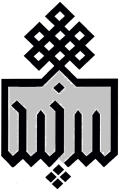 12مجموعه کاربرگهاي دوره کارشناسي ارشد«کاربرگ تحويل پاياننامه »مجموعه کاربرگهاي دوره کارشناسي ارشد«کاربرگ تحويل پاياننامه »مجموعه کاربرگهاي دوره کارشناسي ارشد«کاربرگ تحويل پاياننامه »مجموعه کاربرگهاي دوره کارشناسي ارشد«کاربرگ تحويل پاياننامه »دانشگاه بيرجنداطلاعات دانشجو:اطلاعات دانشجو:اطلاعات دانشجو:اطلاعات دانشجو:اطلاعات دانشجو:اطلاعات دانشجو:نام و نام خانوادگي: نام و نام خانوادگي: شماره دانشجويي: پذيرش:  روزانه                  شبانهپذيرش:  روزانه                  شبانهپذيرش:  روزانه                  شبانهدانشکده:   دانشکده:   رشته: گرايش:  گرايش:  گرايش:  عنوان پاياننامه:کد رهگيري پاياننامه ثبت شده در سايت پژوهشگاه علوم و فناوري اطلاعات ايران:کد رهگيري پاياننامه ثبت شده در سايت پژوهشگاه علوم و فناوري اطلاعات ايران:کد رهگيري پاياننامه ثبت شده در سايت پژوهشگاه علوم و فناوري اطلاعات ايران:کد رهگيري پاياننامه ثبت شده در سايت پژوهشگاه علوم و فناوري اطلاعات ايران:بدينوسيله موارد زير تأييد ميشود: صحت مندرجات و فايلهاي بارگذاري شده دانشجو در سايت IranDoc مورد بررسي و تاييد قرار گرفت. يک فقره لوح فشرده شامل فايلهاي word و PDF کل پاياننامه، فايل اسکن صورتجلسه دفاع، عکس پرسنلي دانشجو، فايل word چکيده فارسي و انگليسي از دانشجو دريافت گرديد.بدينوسيله موارد زير تأييد ميشود: صحت مندرجات و فايلهاي بارگذاري شده دانشجو در سايت IranDoc مورد بررسي و تاييد قرار گرفت. يک فقره لوح فشرده شامل فايلهاي word و PDF کل پاياننامه، فايل اسکن صورتجلسه دفاع، عکس پرسنلي دانشجو، فايل word چکيده فارسي و انگليسي از دانشجو دريافت گرديد.بدينوسيله موارد زير تأييد ميشود: صحت مندرجات و فايلهاي بارگذاري شده دانشجو در سايت IranDoc مورد بررسي و تاييد قرار گرفت. يک فقره لوح فشرده شامل فايلهاي word و PDF کل پاياننامه، فايل اسکن صورتجلسه دفاع، عکس پرسنلي دانشجو، فايل word چکيده فارسي و انگليسي از دانشجو دريافت گرديد.بدينوسيله موارد زير تأييد ميشود: صحت مندرجات و فايلهاي بارگذاري شده دانشجو در سايت IranDoc مورد بررسي و تاييد قرار گرفت. يک فقره لوح فشرده شامل فايلهاي word و PDF کل پاياننامه، فايل اسکن صورتجلسه دفاع، عکس پرسنلي دانشجو، فايل word چکيده فارسي و انگليسي از دانشجو دريافت گرديد.مهر و امضا مسئول کتابخانه دانشگاهمهر و امضا مسئول کتابخانه دانشگاهبدينوسيله گواهي ميشود که نامبرده، فايلهاي word و PDF کل پاياننامه و فايل اسکن صورتجلسه دفاع خود را به اينجانب به عنوان استاد راهنماي اول تحويل نموده و با آزمايشگاه تحقيقاتي تحت نظارت اينجانب نيز تسويه حساب کرده است.بدينوسيله گواهي ميشود که نامبرده، فايلهاي word و PDF کل پاياننامه و فايل اسکن صورتجلسه دفاع خود را به اينجانب به عنوان استاد راهنماي اول تحويل نموده و با آزمايشگاه تحقيقاتي تحت نظارت اينجانب نيز تسويه حساب کرده است.بدينوسيله گواهي ميشود که نامبرده، فايلهاي word و PDF کل پاياننامه و فايل اسکن صورتجلسه دفاع خود را به اينجانب به عنوان استاد راهنماي اول تحويل نموده و با آزمايشگاه تحقيقاتي تحت نظارت اينجانب نيز تسويه حساب کرده است.بدينوسيله گواهي ميشود که نامبرده، فايلهاي word و PDF کل پاياننامه و فايل اسکن صورتجلسه دفاع خود را به اينجانب به عنوان استاد راهنماي اول تحويل نموده و با آزمايشگاه تحقيقاتي تحت نظارت اينجانب نيز تسويه حساب کرده است.نام و امضاء استاد راهنماي اولنام و امضاء استاد راهنماي اولبدينوسيله گواهي ميشود که نامبرده، فايلهاي word و PDF کل پاياننامه و فايل اسکن صورتجلسه دفاع خود را به اينجانب به عنوان استاد راهنماي دوم تحويل نموده و با آزمايشگاه تحقيقاتي تحت نظارت اينجانب نيز تسويه حساب کرده است.بدينوسيله گواهي ميشود که نامبرده، فايلهاي word و PDF کل پاياننامه و فايل اسکن صورتجلسه دفاع خود را به اينجانب به عنوان استاد راهنماي دوم تحويل نموده و با آزمايشگاه تحقيقاتي تحت نظارت اينجانب نيز تسويه حساب کرده است.بدينوسيله گواهي ميشود که نامبرده، فايلهاي word و PDF کل پاياننامه و فايل اسکن صورتجلسه دفاع خود را به اينجانب به عنوان استاد راهنماي دوم تحويل نموده و با آزمايشگاه تحقيقاتي تحت نظارت اينجانب نيز تسويه حساب کرده است.بدينوسيله گواهي ميشود که نامبرده، فايلهاي word و PDF کل پاياننامه و فايل اسکن صورتجلسه دفاع خود را به اينجانب به عنوان استاد راهنماي دوم تحويل نموده و با آزمايشگاه تحقيقاتي تحت نظارت اينجانب نيز تسويه حساب کرده است.نام و امضاء استاد راهنماي دومنام و امضاء استاد راهنماي دومبدينوسيله گواهي ميشود که نامبرده، فايل PDF کل پاياننامه و فايل اسکن صورتجلسه دفاع خود را به اينجانب به عنوان استاد مشاور تحويل نموده و با آزمايشگاه تحقيقاتي تحت نظارت اينجانب نيز تسويه حساب کرده است.بدينوسيله گواهي ميشود که نامبرده، فايل PDF کل پاياننامه و فايل اسکن صورتجلسه دفاع خود را به اينجانب به عنوان استاد مشاور تحويل نموده و با آزمايشگاه تحقيقاتي تحت نظارت اينجانب نيز تسويه حساب کرده است.بدينوسيله گواهي ميشود که نامبرده، فايل PDF کل پاياننامه و فايل اسکن صورتجلسه دفاع خود را به اينجانب به عنوان استاد مشاور تحويل نموده و با آزمايشگاه تحقيقاتي تحت نظارت اينجانب نيز تسويه حساب کرده است.بدينوسيله گواهي ميشود که نامبرده، فايل PDF کل پاياننامه و فايل اسکن صورتجلسه دفاع خود را به اينجانب به عنوان استاد مشاور تحويل نموده و با آزمايشگاه تحقيقاتي تحت نظارت اينجانب نيز تسويه حساب کرده است.نام و امضاء استاد مشاورنام و امضاء استاد مشاوربدينوسيله گواهي ميشود که نامبرده، موارد زير را جهت نگهداري در بايگاني به دفتر گروه تحويل داده است:  يک فقره لوح فشرده شامل فايل PDF کل پاياننامه، فايل اسکن صورتجلسه دفاع، عکس پرسنلي دانشجو  و فايل word چکيده فارسي و انگليسيبدينوسيله گواهي ميشود که نامبرده، موارد زير را جهت نگهداري در بايگاني به دفتر گروه تحويل داده است:  يک فقره لوح فشرده شامل فايل PDF کل پاياننامه، فايل اسکن صورتجلسه دفاع، عکس پرسنلي دانشجو  و فايل word چکيده فارسي و انگليسيبدينوسيله گواهي ميشود که نامبرده، موارد زير را جهت نگهداري در بايگاني به دفتر گروه تحويل داده است:  يک فقره لوح فشرده شامل فايل PDF کل پاياننامه، فايل اسکن صورتجلسه دفاع، عکس پرسنلي دانشجو  و فايل word چکيده فارسي و انگليسيبدينوسيله گواهي ميشود که نامبرده، موارد زير را جهت نگهداري در بايگاني به دفتر گروه تحويل داده است:  يک فقره لوح فشرده شامل فايل PDF کل پاياننامه، فايل اسکن صورتجلسه دفاع، عکس پرسنلي دانشجو  و فايل word چکيده فارسي و انگليسيمهر و امضاء مسئول دفتر گروهمهر و امضاء مسئول دفتر گروه